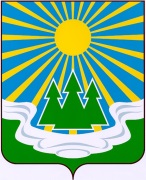 МУНИЦИПАЛЬНОЕ ОБРАЗОВАНИЕ«СВЕТОГОРСКОЕ ГОРОДСКОЕ ПОСЕЛЕНИЕ»ВЫБОРГСКОГО РАЙОНА ЛЕНИНГРАДСКОЙ ОБЛАСТИСОВЕТ ДЕПУТАТОВвторого созыва РЕШЕНИЕ от 23 апреля  2019 года                      №  (проект)О внесении изменений в Положение обоплате труда депутатов, выборных должностныхлиц органов местного самоуправления муниципального образования «Светогорскоегородское поселение» Выборгского района Ленинградской области, замещающихмуниципальные должности               В соответствии с Федеральным законом от 6 октября 2003 года № 131-ФЗ «Об общих принципах организации местного самоуправления в Российской Федерации», областным законом от 11 марта 2008 года № 14-оз «О правовом регулировании муниципальной службы в Ленинградской области», Трудовым кодексом Российской Федерации, уставом муниципального образования «Светогорское городское поселение» Выборгского района Ленинградской области,  совет депутатов          Р Е Ш И Л:         1. Внести в «Положение об оплате труда депутатов, выборных должностных лиц органов местного самоуправления муниципального образования «Выборгский район» Ленинградской области, замещающих муниципальные должности», утвержденное решением совета депутатов от 25.12.2009 г. № 36 с изменениями от 18.05.2010 г. № 22, от 17.04.2012 г. № 10, от 09.09.2014 г. № 35, от 16.10.2014 г.№ 9, от 8.12.2015 г. № 46 следующие изменения: 1)  пункт 5, подпункт 3 читать в следующей редакции:	«5. Дополнительными выплатами в составе денежного содержания лиц, замещающих муниципальные должности, являются:	3) ежемесячная процентная надбавка к должностному окладу за особые условия работы в размере 160 процентов месячного оклада, выплачивается в порядке, установленном советом депутатов  муниципального образования «Светогорское городское поселение» Выборгского района Ленинградской области»;».	2) пункт 8 признать утратившим силу. 	2. Внести в Положение об оплате труда депутатов, выборных должностных лиц органов местного самоуправления муниципального образования «Выборгский район» Ленинградской области, замещающих муниципальные должности, утвержденное решением совета депутатов от 25 декабря  2018 года № 49 следующие изменения:- приложение 1 «Перечень муниципальных должностей в муниципальном образовании «Светогорское городское поселение» Выборгского района  Ленинградской области» изложить в новой редакции (приложение 1);- приложение 2 «Размеры доплаты к должностному окладу лиц, замещающих муниципальные должности в муниципальном образовании «Светогорское городское поселение» Выборгского района Ленинградской области» изложить в новой редакции (приложение 2).          3.  Решение вступает в силу после его официального опубликования в газете «Вуокса» и распространяется на правоотношения, возникшие с 01.07. 2019 года. Глава муниципального образования«Светогорское городское поселение»                                          Р.А. ГенераловаРазослано: дело, администрация, комитет финансов, прокуратура, газета «Вуокса»Приложение 1К  «Положению об оплате труда депутатов, выборных лиц органов местного самоуправления муниципального образования «Светогорское городское поселение» Выборгского района Ленинградской области, замещающих  муниципальные должностиПЕРЕЧЕНЬВыборных муниципальных должностей в муниципальном образовании «Светогорское городское поселение» Выборгского района Ленинградской области(Действует с 01. 07.2019 года)Приложение 2К  «Положению об оплате труда депутатов, выборных лиц органов местного самоуправления муниципального образования «Светогорское городское поселение» Выборгского района Ленинградской области, замещающих  муниципальные должностиРазмер доплаты к должностному окладуЛиц, замещающих выборные муниципальные должности в в муниципальном образовании «Светогорское городское поселение» Выборгского района  Ленинградской области(Действует с 01. 07.2019года)Наименование муниципальных должностейДолжностной оклад (рублей)Глава муниципального образования27 603Наименование выборныхмуниципальных должностейДолжностной оклад (рублей)Глава муниципального образования9 160